П О С Т А Н О В Л Е Н И Еот  10.11.2016     № 973г. МайкопО внесении изменений в постановление Администрации муниципального образование «Город Майкоп» от 05.06.2015  № 370 «Об утверждении Порядка установления платы, взимаемой с родителей (законных представителей) за присмотр и уход за детьми                          в муниципальных образовательных организациях, реализующих образовательные программы дошкольного образования»В соответствии с Федеральным законом от 06.10.2003 № 131-ФЗ                    «Об общих принципах организации местного самоуправления в РФ», Федеральным законом от 29.12.2012 № 273-ФЗ «Об образовании в Российской Федерации», Постановлением Кабинета Министров Республики Адыгея от 01.12.2015 № 258 «Об установлении максимального размера родительской платы за присмотр и уход за детьми в государственных и муниципальных образовательных организациях, реализующих образовательную программу дошкольного образования»,                                               п о с т а н о в л я ю:1. Внести в постановление Администрации муниципального образование «Город Майкоп» от 05.06.2015 № 370 «Об утверждении Порядка установления платы, взимаемой с родителей (законных представителей) за присмотр и уход за детьми в муниципальных образовательных организациях, реализующих образовательные программы дошкольного образования» следующие изменения:1.1. Пункт 2 Порядка установления платы, взимаемой с родителей 
(законных представителей) за присмотр и уход за детьми в муниципальных образовательных организациях, реализующих образовательные программы дошкольного образования, изложить в следующей редакции:«2. Родительская плата взимается на основании договора об образовании по образовательным программам дошкольного образования, заключаемого между МОО и родителем (законным представителем) и устанавливается из расчета 59 % от затрат на присмотр и уход в городских и 56 % в сельских дошкольных образовательных учреждениях в соответствии с методикой расчета (приложение к настоящему Порядку).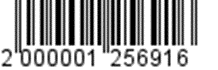 Размер родительской платы за присмотр и уход за детьми в МОО устанавливается постановлением Администрации муниципального образования «Город Майкоп» один раз в год.Размер родительской платы за присмотр и уход за детьми в МОО не может быть выше ее максимального размера, устанавливаемого постановлением Кабинета Министров Республики Адыгея для муниципального образования «Город Майкоп».Оплата родительской платы осуществляется родителями (законными представителями) ежемесячно до 25 числа каждого месяца на основании платежного документа, выставленного МОО, путем перечисления 100 % предоплаты за период не менее одного месяца на расчетный счет МОО через кредитно-кассовую организацию. Перерасчёт оплаченной родительской платы в случае отсутствия ребенка в МОО производится в следующем месяце, и сумма за следующий месяц уменьшается на размер сложившейся переплаты.»;1.2.  В Методике расчета родительской платы за присмотр и уход:1) цифры «62 %» заменить цифрами «59 %»;2) слова «6 мес.» и «6 месяцев» заменить словами «12 месяцев».3. Опубликовать настоящее постановление в газете «Майкопские новости» и разместить на официальном сайте Администрации муниципального образования «Город Майкоп».4. Постановление «О внесении изменений в постановление Администрации муниципального образование «Город Майкоп» от 05.06.2015 № 370 «Об утверждении Порядка установления платы, взимаемой с родителей (законных представителей) за присмотр и уход за детьми в муниципальных образовательных организациях, реализующих образовательные программы дошкольного образования» вступает в силу со дня его официального опубликования.Глава муниципального образования«Город Майкоп»                                                                            А.В. НаролинАдминистрация муниципального образования «Город Майкоп»Республики Адыгея 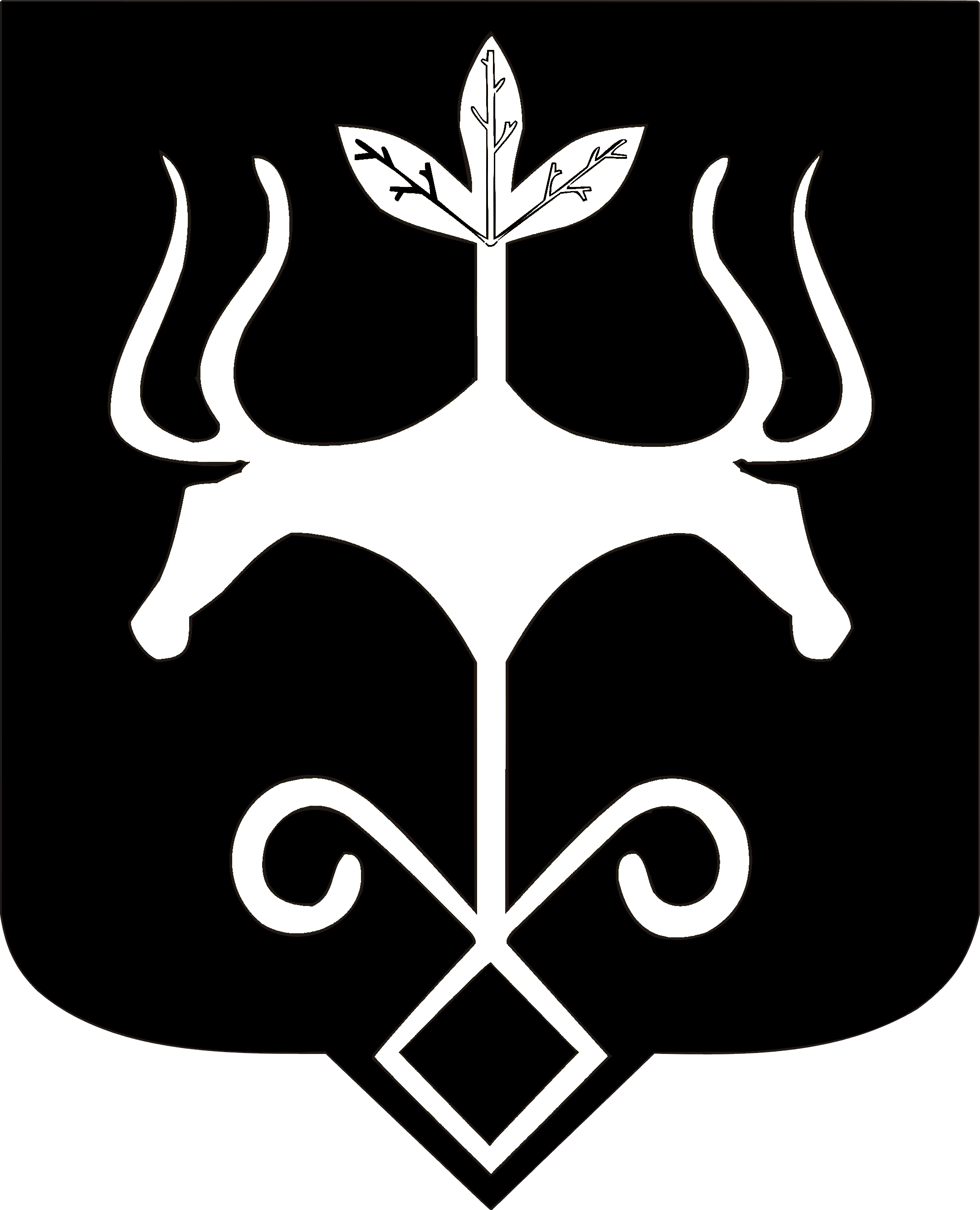 Адыгэ Республикэммуниципальнэ образованиеу 
«Къалэу Мыекъуапэ» и Администрацие